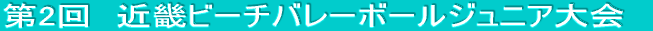 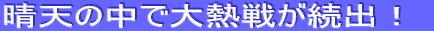 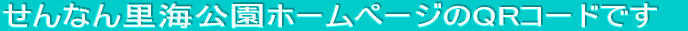 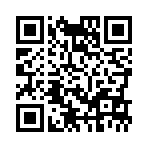 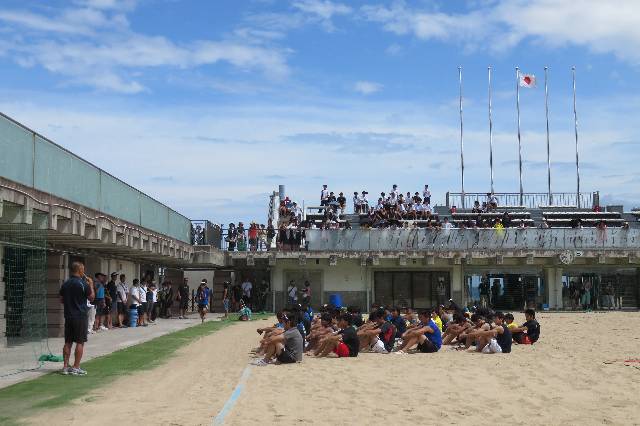 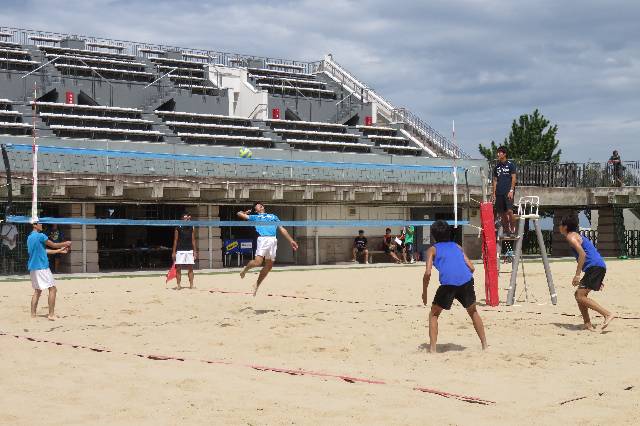 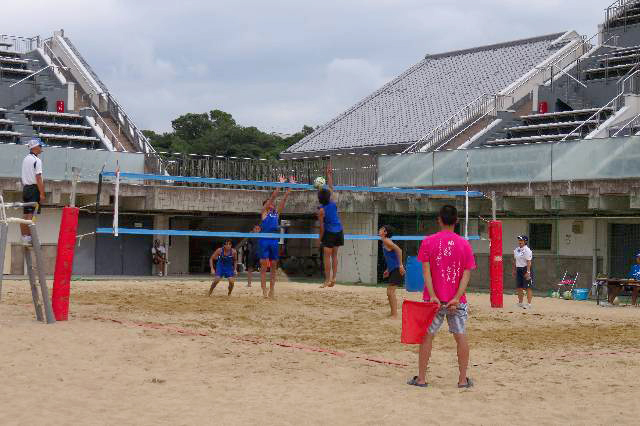 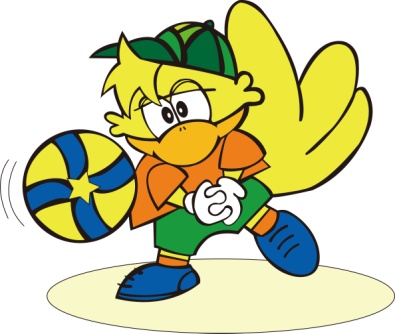 姫路からの応援の保護者は、始発で来られたそうです。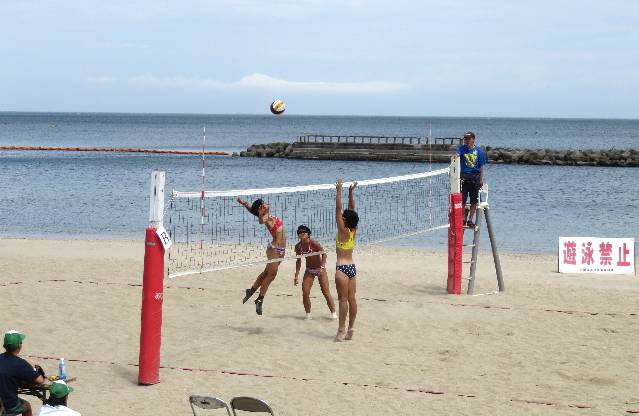 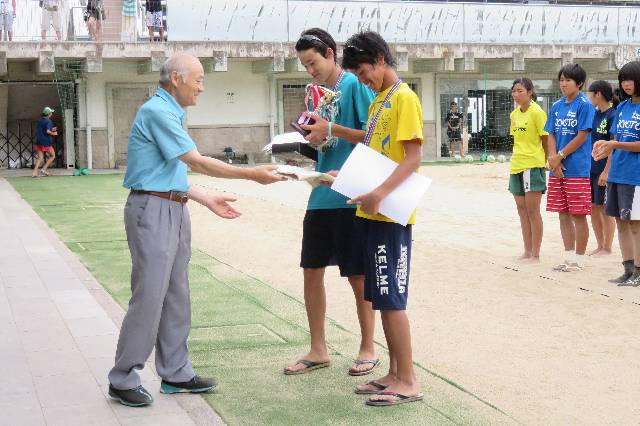 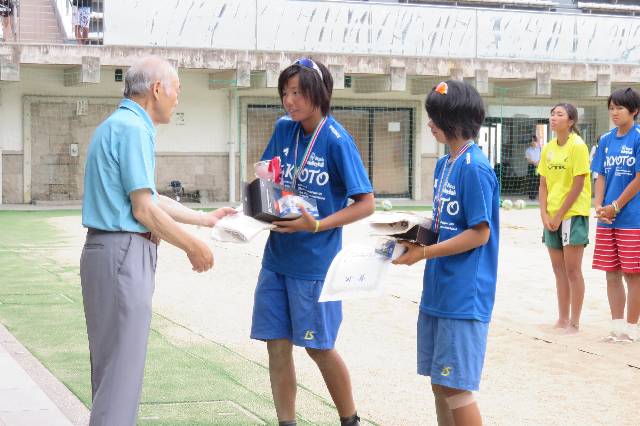 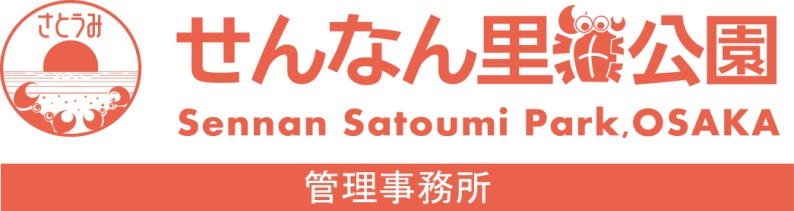 